3   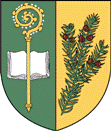 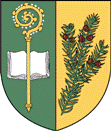   Obec TisováZasedání Zastupitelstva obce č. 1 – 2021,  které se koná dne 27. leden 2021, v 17. hod. na OÚ.Přítomni: Martina Suchomelová, Ing. Markéta Hermanová, Pavel Víšek, Josef Pánek, Ing. Ondřej Jetmar, Martin JaneckýOmluveni: Adéla SynkováHosté: Program:Úvod - Schválení programu zasedání zastupitelstva obce   - Ověřovatelé zápisuPříprava rozpočtu obce na rok 2021 Prodej pozemku parc. číslo 440/46 o výměře 13 m2Řád veřejného pohřebištěSměna pozemků – paní Jiroušková ZahájDohoda o odborné pomoci – knihovna VM Dohoda o provedení práce členů zastupitelstva obce Žádost o opravu komunikace na BžundověObecní vyhláška o místním poplatku ze psůŽádost o odkup pozemků parc. č. 184/1,184/2,1094 a části parc. č.137/6Různé 11/1. Žádost TJ Sokol o údržbu umělého povrchu na hřišti11/2. Tisovské okénko11/3. Žádost o fin. dar – Charita Nové hrady11/4. Žádost o fin. dar – Domov seniorů Sloupnice11/5. Žádost o spolupráci, IV – Nakladatelství s.r.o.11/6. Vyhodnocení nabídek - Chodník podél silnice III/317 10 v TisovéK bodu č. 1.  Úvod:			Schválení programu zasedání Z.O.			Ověřovatelé zápisu: Martina Suchomelová, Martin JaneckýHlasování: Pro 6 hlasů, Proti 0 hlasů, Zdržel se 0 hlasůUsnesení k bodu č.1Z.O. schvaluje předložený návrh programu.Z.O. schvaluje ověřovatele a zapisovatele zápisu jednání Z.O.K bodu č. 2. Příprava rozpočtu obce na rok 2021 Zastupitelstvo projednalo jednotlivé položky návrhu a připomínky budou zapracovány do výsledného návrhu rozpočtu na rok 2021.Usnesení k bodu č.2Z.O. bere na vědomí K bodu č. 3.	Prodej pozemku parc. číslo 440/46 o výměře 13 m2Z.O. projednalo prodej obecního pozemku parc. č.440/46Hlasování: Pro 6 hlasů, Proti 0 hlasů, Zdržel se 0 hlasů 	Usnesení k bodu č.3Z.O. schvaluje prodej obecního pozemku parc. č. 440/46 o výměře 13m2 manželům Ďuračovým za cenu 363,- Kč za 1m2 K bodu č. 4.	Řád veřejného pohřebiště Z.O. projednalo OZV – Řád veřejného pohřebištěHlasování: Pro 6 hlasů, Proti 0 hlasů, Zdržel se 0 hlasů 	Usnesení k bodu č.4Z.O. schvaluje OZV - Řád veřejného pohřebištěK bodu č. 5.	Směna pozemků – paní Jiroušková Zaháj Paní Jiroušková předložila vlastní návrh na směnu pozemků. Z.O. se seznámilo s tímto návrhem a navrhuje pro směnu pozemků jiné vhodnější pozemky. Z.O. pověřuje starostu k dalšímu jednáníHlasování: Pro 0 hlasů, Proti 5 hlasů, Zdržel se 1 hlas	Usnesení k bodu č.5Z.O. nesouhlasí s předloženým návrhem.K bodu č. 6.	Dohoda o odborné pomoci – knihovna VM   Součinnost při zápůjčce knih a spolupráci s knihovnou VM za 8 tis. Kč za rok 2021.Hlasování: Pro 6 hlasů, Proti 0 hlasů, Zdržel se 0 hlasů 	Usnesení k bodu č.6Z.O. schvaluje Dohodu o odborné pomoci s knihovnou Vysoké Mýto a částku ve výši 8 tis. Kč za rok 2021K bodu č. 7.	Dohoda o provedení práce členů Z.O. s Ing. M. Hermanovou a p. P. VíškemJedná se roznos výtisků Tisovského okénka 4x ročně. Odměna za jeden roznos v Tisové činí 475,-Kč a na Zaháji 120,-Kč.Hlasování: Pro 4 hlasy, Proti 0 hlasů, Zdržel se 2 hlasy 	Usnesení k bodu č.7Z.O. schvaluje sepsání dohody o provedení práce se členy Z.O. Ing. M. Hermanovou a s p. Pavlem Víškem.K bodu č. 8.	Žádost o opravu komunikace na Bžundově.Obyvatelé obce v místní části „Bžundov“ podali žádost o úpravu cesty před nemovitostmi čp. 237, 239 a nemovitostí bez čp. Obyvatelé požadují zpevnění komunikace bezpečnější zajíždění popelářského vozu a vytvoření oplachového povrchu, např. pro lepší údržbu po průjezdu zemědělské techniky. Z.O. pověřuje starostu o zajištění situační studie stávajícího stavu s odbornou firmou a vytvoření návrhu potřebného řešení s kalkulací.Usnesení k bodu č.8Z.O. bere na vědomíK bodu č. 9. Obecně závazná vyhláška o místním poplatku ze psůZ.O. projednalo OZV o místním poplatku ze psů.Hlasování: Pro 6 hlasů, Proti 0 hlasů, Zdržel se 0 hlasů	Usnesení k bodu č.9Z.O. schvaluje Obecně závaznou vyhlášku o místním poplatku ze psůK bodu č. 10.	 Žádost o odkup pozemků parc. č. 184/1,184/2,1094 a části parc. č.137/6Důvodem žádosti o odkup je dle žadatele snaha o zvelebení obecních pozemků. Z.O. nezamýšlí prodej uvedených pozemků. Tyto pozemky jsou v platném Územním plánu obce Tisová určeny pro zástavbu RD.Hlasování: Pro 0 hlasů, Proti 4 hlasy, Zdržel se 2 hlasy	Usnesení k bodu č.10Z.O. neschvaluje prodej předmětných pozemků.K bodu č. 11/1.  Žádost TJ Sokol o údržbu umělého povrchu na hřištiV roce 2019 se provedla 1. fáze údržby a dle doporučení údržbové firmy z roku 2019 je potřeba pokračovat v údržbě pravidelně každé 2 roky. Nabízená cena údržby je 19.484 ,- Kč bez DPH. Zastupitelstvo obce souhlasí s příspěvkem pro TJ Sokol Tisová z.s. na údržbu hřiště ve výši 10.000Kč. Provedení údržby zařídí TJ Sokol.Hlasování: Pro 6 hlasů, Proti 0 hlasů, Zdržel se 0 hlasů	Usnesení k bodu č.11/1Z.O. schvaluje příspěvek TJ Sokol Tisová z.s. na údržbu umělého povrchu hřiště ve výši 10 tis. Kč.K bodu č. 11/2.  Tisovské okénkoPřipomínky občanů na velikost písma a na špatné rozlišení fotografií. Předsedkyně redakční rady zjišťovala možnosti tisku v profi tiskárně cca 10,- Kč/výtisk. Změny velikosti písma a možnosti barevného tisku zajistí Ing. M. HermanováUsnesení k bodu č.11/2Z.O. bere na vědomíK bodu č. 11/3.  Žádost o fin. dar – Charita Nové hradyCharita v podané žádosti žádá o částku 5 tis.Kč na rok 2021.Hlasování: Pro 5 hlasů, Proti 0 hlasů, Zdržel se 1 hlasů	Usnesení k bodu č.11/3Z.O. schvaluje finanční dar pro Charitu Nové hrady ve výši 5 tis. Kč na rok 2021K bodu č. 11/4.  Žádost o fin. dar –  Domov seniorů SloupniceDomov seniorů Sloupnice v žádosti navrhuje fin. dar ve výši 30 tis. Kč.Z.O. posoudilo žádost a navrhuje  částku 20 tis. Kč.Hlasování: Pro 5 hlasů, Proti 0 hlasů, Zdržel se 1 hlasů	Usnesení k bodu č.11/4.Z.O. schvaluje fin. dar pro Domov seniorů Sloupnice ve výši 20 tis. Kč pro rok 2021.K bodu č. 11/5.  Žádost o spolupráci, IV – Nakladatelství s.r.o.Firma nabízí možnost spolupráce na inzerci v omalovánkách s tématikou bezpečnost na silnici. Za  minimální prezentaci ve výši 7.505 ,- Kč nabízí spolupráci.Hlasování: Pro 0 hlasů, Proti 4 hlasů, Zdržel se 2 hlasů	Usnesení k bodu č.11/5.Z.O. neschvaluje žádost o spolupráci s firmou VI – Nakladatelství s.r.o.K bodu č. 11/6. Vyhodnocení nabídek zakázky: Chodník podél silnice III/317 10 v TisovéNabídky byly posouzeny hodnotící komisí a Z.O. byl předložen protokol s posouzením a hodnocením nabídek. Posuzovány byly 4 nabídky. Nejnižší cenu nabídla firma TALLUS s.r.o., IČ: 03633047 za cenu 2.503.087,24 včetně DPH. Hlasování: Pro 5 hlasů, Proti 0 hlasů, Zdržel se 1 hlasů	Usnesení k bodu č.11/6.Z.O. schvaluje firmu TALLUS s.r.o. IČ: 03633047 jako vítěze s nejnižší cenovou nabídkou na zhotovitele zakázky Chodník podél silnice III/317 10 v Tisové.